ПРОГРАММА по внеурочной деятельности    «Креативное рукоделие»Пояснительная записка.       Рабочая программа «Креативное рукоделие» создана в соответствии с концепцией модернизации российского образования, в соответствии с требованиями Федеральных законов России «Об образовании».Рукоделие как вид декоративно-прикладное искусство - один из самых важных и древнейших видов искусства.       Произведения декоративно-прикладного искусства обладают художественно-эстетическими свойствами, имея практическое назначение в быту и труде.       Школьник становится участником увлекательного процесса создания полезных и красивых изделий. Декоративно-прикладное искусство, как никакой другой вид учебно-творческой работы школьников, позволяет одновременно с раскрытием огромной духовной ценности изделий народных мастеров, формированием эстетического вкуса вооружать учащихся техническими знаниями, развивать у них трудовые умения и навыки, вести психологическую и практическую подготовку к труду, к выбору профессии. На занятиях учащиеся пользуются основами многих наук, в процессе создания декоративных изделий дети на практике применяют знания по изобразительному искусству, черчению, труду и другим предметам, преподаваемых в школе.       Изделия декоративно-прикладного искусства органически сочетают в себе эстетически выразительные и утилитарные моменты. В них сосредоточено единство творчества и труда, они составляют предметную среду, окружающую человека, оказывают влияние на его образ жизни. Это искусство своими корнями уходит в народное творчество. Издавна народное мастерство передавалось из поколения в поколение. И в настоящее время занятия рукоделием возраждают былые традиции умельцев, привнося современные способы декоративно-прикладного искусства.       Данная программа предполагает изучение различных видов рукоделия: цветы из ревелюра, шарики-темари, техника лоскутного шитья, текстильные игрушки «Тильда», гильоширование.       Направленность программы – художественная. На протяжении всей истории человечества народное искусство (рукоделие) было неотъемлемой частью культуры. Рукоделие влияет на формирование художественных вкусов и эстетических норм.Обоснование актуальности       Актуальность данной программы обусловлена тем, что она способствует повышению художественно – эстетической культуры, путем изготовления оригинальных изделий в различной технике декоративно-прикладного искусства. Не маловажно и то, что программа формирует мировоззрение учащихся о культурном наследии, как всего мира, так и русского народа.      Данная программа способствует саморазвитию и самоопределению ученика в творческой деятельности, что является важным фактором социальной адаптации в современном обществе.      Педагогическая целесообразность объясняется тем, что нужно закладывать в детях чувство прекрасного, которое способно вызвать у человека чувство эстетического наслаждения, радости. Данная программа курса «Креативное рукоделие» поможет пробуждению интереса детей к новой деятельности, позволит и расширить знания, овладеть и совершенствовать умения и навыки по видам декоративно-прикладного искусства, рукоделию.Новизна. Отличительные особенности.       Программа ориентирована на применение расширенного комплекса современного декоративно-прикладного творчества: цветы из ревелюра, шарики-темари, техника лоскутного шитья, текстильные игрушки «Тильда», гильоширование. Это дает возможность раскрыть воспитанникам всё богатство и красоту современного рукоделия, опираясь на истоки народного творчества.Программа направлена на:Создание условий для развития ребенка;Развитие мотивации к познанию и творчеству;Обеспечение эмоционального благополучия ребенка;Приобщение детей к общечеловеческим ценностям;Профилактика асоциального поведения;Создание условий для социального, культурного и профессионального самоопределения, творческой самореализации личности ребенка, её интеграции в систему мировой и отечественной культур;Интеллектуальное и духовное развитие личности ребенка;Укрепление психического и физического здоровья;Взаимодействие педагога дополнительного образования с семьей.Основная цель занятий – всестороннее интеллектуальное и эстетическое развитие учащихся в процессе овладения знаниями, умениями и навыками по изготовлению оригинальных изделий в различной технике декоративно-прикладного искусства..Задачи кружка:Сформировать у учащихся представление о различных видах рукоделия.Развить необходимые практические умения и навыки по выполнению различных видов ручных и машинных работ.Сформировать навыки, обеспечивающие успешное выполнение самостоятельных работ.Развивать индивидуальное творческое воображение и творческие способности.Развивать коммуникативные способности воспитанников.Сформировать у учащихся умения по комплексному использованию знаний по разным предметам.Воспитывать умение работать в группах, чувство коллективизма.Способствовать эстетическому и духовно-нравственному воспитанию средствами декоративно-прикладного искусства.Обоснование выбора возрастной категории обучающихся.       Возраст обучающихся – 10-15 лет, это учащиеся 5-8 классов.       В этом возрасте все то, к чему подросток привык с детства — семья, школа, сверстники, — подвергаются оценке и переоценке, обретают новое значение и смысл. Важно правильно направить ученика в этот период. Значительное влияние на формирование личностных ценностей учащегося оказывает общественно полезная деятельность. В указанном контексте происходит и смена ведущей деятельности. Роль ведущей в подростковом возрасте играет социально-значимая деятельность, средством реализации которой служит: учение, общение, общественно-полезный труд. Пытаясь утвердиться в новой социальной позиции, подросток старается выйти за рамки ученических дел в другую сферу, имеющую социальную значимость. Для реализации потребности в активной социальной позиции ему нужна деятельность, получающая признание других людей, деятельность, которая может придать ему значение как члену общества. Характерно, что когда подросток оказывается перед выбором общения с товарищами и возможности участия в общественно-значимых делах, подтверждающих его социальную значимость, он чаще всего выбирает общественные дела. Общественно полезная деятельность, в данном случае, причастность к детскому объединению «Рукодельные фантазии» будет являться для подростка той сферой, где он может реализовать свои возросшие возможности, стремление к самостоятельности, удовлетворив потребность в признании со стороны взрослых, “создает возможность реализации своей индивидуальности.      Учет их возрастно-психологических особенностей предполагает следующую организацию образовательного процесса:Набор учащихся для занятий проводится исключительно по желанию.Психологическая атмосфера носит неформальный характер и не регламентируются обязательствами и стандартами.Учащимся предоставляется возможность сочетать и менять направление деятельности в пределах предусмотренной программы.Учащиеся могут работать в группах, объединяясь по интересам.Занятия организованны по группам, в одной группе занимаются не более 15 человек. Состав группы постоянный, набор детей свободный. Вид группы – профильный. В зависимости от местных условий и интересов учащихся, в программу могут вноситься изменения: уменьшение или увеличение учебного материала по определенным темам, может меняться последовательность прохождения разделов программы. Время, отведенное для дополнительных занятий, можно использовать для знакомства с другими видами декоративно-прикладного искусства, для работы с одаренными детьми, изучение спонтанно возникшей увлекательной темы.Формы и режим занятий     Форма групповая, режим: продолжительность занятий 1 час 2 раза в неделю, учебные занятия с конкретным видом деятельности составляют 45 мин., организационные мероприятия и короткие перерывы – 15 мин.Ожидаемые результаты и способы их проверки (соответствие задач и результатов).      При освоении программы курса обеспечивается достижение личностных, метапредметных и предметных результатов деятельности обучающихся.Личностные результаты освоения программы кружка «Рукодельные фантазии»:готовность и способность обучающихся к саморазвитию и самообразованию на основе мотивации к обучению и познанию; овладение элементами организации умственного и физического труда;самооценка умственных и физических способностей при трудовой деятельности в различных сферах с позиций будущей социализации;развитие трудолюбия и ответственности за результаты своей деятельности; выражение желания учиться для удовлетворения перспективных потребностей;стремление внести красоту в домашний быт;желание осваивать новые виды деятельности, участвовать в творческом, созидательном процессе.Метапредметные результаты освоения учащимися программы кружка «Рукодельные фантазии»:самостоятельное определение цели своего обучения, постановка и формулировка для себя новых задач в творческой и познавательной деятельности;алгоритмизированное планирование процесса познавательно-трудовой деятельности;формирование и развитие компетентности в областииспользования информационно-коммуникационных технологий (ИКТ);выбор для решения познавательных и коммуникативных задач различных источников информации, включая энциклопедии, словари, интернет-ресурсы и другие базы данных;организация учебного сотрудничества и совместной деятельностис учителем и сверстниками; согласование и координация совместной познавательно-трудовой деятельности с другими её участниками; объективное оценивание вклада своей познавательно-трудовой деятельности в решение общих задач коллектива;соблюдение норм и правил безопасности познавательно-трудовойдеятельности и созидательного труда; соблюдение норм и правил культуры труда в соответствии с технологической культурой производства;оценивание своей познавательно-трудовой деятельности с точки зрения нравственных, правовых норм, эстетических ценностей по принятым в обществе и коллективе требованиям и принципам.Предметные результаты освоения учащимися программы кружка «Рукодельные фантазии»:формирование у учащихся представления о различных видах рукоделия;развитие необходимых практических умений и навыков по выполнению различных видов ручных и машинных работ;формирование навыков, обеспечивающих успешное выполнение самостоятельных работ;способность изготовления изделий декоративно-прикладного творчества собственного дизайна.       В процессе выполнения работы по изготовлению изделий используется текущий контроль. Руководитель кружка непрерывно отслеживает процесс работы учащихся, своевременно направляет обучающихся на исправление неточностей в практической работе. Учащиеся в качестве текущего контроля используют самоконтроль. Текущий контроль позволяет в случае необходимости вовремя произвести корректировку деятельности и не испортить изделие.       Кроме текущего контроля используется итоговый контроль. После выполнения каждого изделия, предусмотренного программой, организуется выставка детских работ. Совместный просмотр выполненных образцов и изделий, их коллективное обсуждение, экспертная оценка творческих работ, фотографирование. По итогам года оформляется портфолио в электронном варианте в программе PowerPoint.Участие учащихся в школьных, городских выставках творческих работ.Способы определения результативности:Педагогическое наблюдение;Педагогический анализ результатов анкетирования, тестирования, опросов, участие в мероприятиях, защита проектов, активность обучающихся на занятиях.Педагогический мониторинг, включающий тесты, диагностика личностного роста и продвижения, анкетирование, педагогические отзывы, ведение журнала учета или педагогического дневника, ведение оценочной системы;Мониторинг образовательной деятельности детей, включающий самооценку обучающегося, ведение творческого дневника обучающегося, оформление фотоотчета.Формы контроля и подведения итогов.Начальный контроль: определение исходного уровня знаний и умений.Анкетирование, беседы, опросы.Текущий контроль: определение уровня усвоения изучаемого материала по тестам, опросам, контроль за качеством изделий.Зачеты по разделам, проверка тетрадей, уроки-конкурсы, текущие выставки, заполнение индивидуальной карточки воспитанников.Промежуточный контроль: определение результатов обучения.Педагогический мониторинг, включающий тесты, диагностика личностного роста и продвижения.Итоговый контроль: Определение результатов работы и степени усвоения теоретических и практических ЗУН, сформированности личностных качеств.Открытые уроки, защита творческих проектов, виртуальные экскурсии, выставки.Результаты работы каждого воспитанника оформляются в портфолио творческих достиженийII. Учебный план на 1 год обученияТемы:1.Введение2.Цветы из ревелюра3.Шарики-темари4.Техника лоскутного шитья5.Текстильные игрушки «Тильда»6.Гильоширование7.Подведение итоговIII. Содержание программы на 1 год обученияВведение. Правила техники безопасности. Ознакомление с работой кружка. Выявление творческих способностей и интересов детей.(1 ч.)Цветы из ревелюра (16 ч.)История изготовления цветов из ревелюра, особенности выбора базового и дополнительного материалов, о цветовых сочетаниях и текстуре (1 ч.)Технология изготовления цветов (штамповка, формовка и прочая обработка листьев и лепестков, последовательность и нюансы их соединения; 2 ч.)Прикладное применение цветов и композиций. (1 ч.)Практические работы: изготовление бутонов роз (5 ч.), пионов(4 ч.), фантазийного цветка(3 ч.).Шарики-темари (16 ч.)История появления искусства Темари, необходимые материалы и инструменты, приемы работы (1 ч.)Техника изготовления (изготовление основы шара из текстиля, разметка под вышивку контрастной нитью, вышивка шара по схеме "Хризантема (Кику)"; 3 ч.)Практическая работа: изготовление шариков-темари собственного дизайна (12 ч.)Техника лоскутного шитья. Стиль «пэчворк». (14 ч.)4.1. История и современность лоскутного шитья. Виды ручных и машинных швов. Орнамент. Цветовая гамма. (2ч.)4.2. Приемы работы. Конструирование узоров, сборка орнамента. Шитьё на основу (2 ч.)4.3 Практические работы:а) Виды ручных и машинных швов.(2 ч.)б) Изготовление шаблонов. (2 ч.)в) Изготовление прихватки в стиле лоскутной техники. (6 ч.)Текстильные игрушки «Тильда» (16 ч.)5.1.История возникновения текстильной игрушки. Народные игрушки. Особенности игрушки «Тильда» (1 ч.)5.2 Инструменты и приспособления. Правила построения выкроек. Основные линии чертежа. Подготовка ткани к работе. Типы игрушек. Украшения и фурнитура. Набивка. Составление технологической карты. (3 ч.)5.3. Практические работы: (12 ч.)а) Заготовка выкроек игрушки на выбор «кошка», «собачка», «улитка», «девочка», «мальчик» и т.д.б) Раскрой игрушкив) Пошив игрушки «кошка».г) Набивка и оформление игрушки6. Гильоширование6.1 История гильоширования. Правила по ТБ, ПБ. Инструменты и приспособления для выжигания на ткани. Порядок работы в кабинете. Правила пользования выжиганием ТБ. Подготовка выжигателя к работе с синтетическими тканями. Виды синтетических тканей. Основные приемы в технике гильоширования (2 ч.)6.2 Практические работы: (7 ч.)а) Составление эскизов выбранного изделия (панно, набор салфеток, скатерть и т.д.).б) Выбор ткани, цвета.в) Выполнение изделий из ткани в технике гильоширование.7. Подведение итогов (2 ч.)Мониторинг качества знаний воспитанников.(1 ч.)Выставка работ учащихся.(1ч.)Участие в олимпиаде по технологии, посещение мастер – классов. (2 ч.)Экскурсии на выставки декоративно – прикладного искусства. (2 ч.)Учебный план на 2 год обученияТемы:1.Введение2.Цветы из ревелюра3.Фелтинг4.Лепка из полимерной глины5.Текстильные куклы «Тильда»6.Подведение итоговIII. Содержание программы на 2 год обученияВведение. Правила техники безопасности. Ознакомление с работой кружка. Выявление творческих способностей и интересов детей.(1 ч.)Цветы из ревелюра (16 ч.)История изготовления цветов из ревелюра, особенности выбора базового и дополнительного материалов, о цветовых сочетаниях и текстуре (1 ч.)Технология изготовления цветов (штамповка, формовка и прочая обработка листьев и лепестков, последовательность и нюансы их соединения; 1 ч.)Прикладное применение цветов и композиций. (1 ч.)Практические работы: изготовление бутонов кустовых роз (2 ч.), пионов (2 ч.), орхидей (1 ч.), фрезий (1 ч.), гортензий (2 ч.), фантазийного цветка (2 ч.); изготовление шкатулки, декорированной цветочными композициями (3 ч.).Фелтинг (Техника сухого валяния) (18 ч.)История появления фелтинга (валяния из шерсти), необходимые материалы и инструменты, приемы работы (2 ч.)Техника изготовления игрушек (2 ч.)Практическая работа: изготовление игрушки в технике сухого валяния (14 ч.)Лепка из полимерной глины (24 ч.)4.1. История и современность лепки. Виды лепки. Необходимые материалы и инструменты. (2ч.)4.2. Особенности работы с полимерной глиной. Приемы работы. (3 ч.)4.3 Практические работы: (19 ч.)а) Лепка магнитиков на холодильник.(3 ч.)б) Лепка цветов. (8 ч.)в) Изготовление топинария, декорированного цветочными композициями. (8 ч.)Текстильные куклы «Тильда» (14 ч.)5.1.История возникновения текстильной куклы. Народные игрушки и куклы. Особенности куклы «Тильда» (1 ч.).5.2 Инструменты и приспособления. Правила построения выкроек. Основные линии чертежа. Подготовка ткани к работе. Типы кукол. Украшения и фурнитура. Набивка. Составление технологической карты. (2 ч.)5.3. Практические работы: (11 ч.)а) Заготовка выкроек куклы ( 1 ч.);б) Раскрой куклы (1 ч.);в) Пошив деталей, их соединение (2 ч.);г) Тонирование куклы (1 ч.);д) Изготовление одежды для куклы (3 ч.);е) Декоративная отделка куклы (3 ч.).7. Подведение итогов (1 ч.)Выставка работ учащихся, мониторинг качества знаний учащихся (1 ч.).Участие в олимпиаде по технологии, посещение мастер – классов, конкурсов (2 ч.).Экскурсии на выставки декоративно – прикладного искусства (2 ч.).IV. Методическое обеспечение программыНа занятиях используется объяснительно – иллюстративный метод обучения, который реализуется через широкое использование информационной технологии. При изучении разделов используется частично поисковый метод обучения. Данный метод помогает ребятам найти правильный путь решения при выборе техники выполнения изделия. При проведении уроков практикумов на практике учащиеся могут реализовать себя. Широко применяются во время экскурсий методы наблюдения, для определения средств и условий труда рукодельниц. При изучении разделов используется исследовательский метод обучения труда.Методы обученияМетоды обучения при организации занятий:Словесные (устное изложение, беседа, объяснение);Наглядные (показ видеоматреиалов, иллюстраций, показ приемов работы, наблюдения, показ по образцу);Практические (тренировочные упражнения).Метод «мозгового штурма» (эвристический метод) использование данного метода дает возможность активизации интереса учащихся во время занятий, данный метод актуально проводить во время выбора фронта исследования, выбора темы проекта и постановки цели проекта.        Вся работа занятий построена так, чтобы ребята могли глубоко усвоить данную программу через метод проектного обучения – технология организации образовательных ситуаций, в которых учащийся ставит и разрешает собственные проблемы, и технологию сопровождения самостоятельной деятельности учащегося по разрешению проблемы выбора творческой работы и направленности прикладного искусства.Формы проведения занятий.1) Уроки – практикумы, где ребята разрабатывают личный план;2) Уроки путешествия, где ребята отправляются в заочное путешествие для знакомства с видами прикладного искусства3) Диспуты, после проведения экскурсий;4) Умения применения техники делового общения, при сборе информации о видах прикладного искусства, что развивает способность работать по конкретному заданию. Данная форма занятия реализуется и при защите проекта.5) Интерактивное обучение (работа в парах, в группе). Проектное обучение (проектные работы могут выполняться индивидуально, фронтально, в составе определенной группы). Элементы проблемного обучения.6) Организационные условия, позволяющие реализовать содержание учебного курса, предполагают наличие специального учебного кабинета–мастерской. Из дидактического обеспечения необходимо наличие швейного оборудования и принадлежности, мультимедиа, музыкального оформления: музыкальные и видео записи, технологических карт, принтера для распечатывания выкроек.Технологии.1. Технология проектного обучения.2. Технология развивающего обучения.3. Технология проблемного обучения.Формы обучения.Интерактивное обучение (работа в парах, в группе). Проектное обучение (проектные работы могут выполняться индивидуально, фронтально, в составе определенной группы). Элементы проблемного обучения.V. Материально-техническое обеспечение программыОрганизационные условия, позволяющие реализовать содержание учебного курса, предполагают наличие специального учебного кабинета–мастерской. Из дидактического обеспечения необходимо наличие швейного оборудования и принадлежностей, мультимедиа, музыкального оформления: музыкальных и видео записей, технологических карт, принтера для распечатывания выкроек.Программа базируется на учебно-методический комплект «Технология. Обслуживающий труд» для общеобразовательных учреждений (Авторы: О.А. Кожина, Е.Н. Кудакова, С.Э. Маркуцкая) (Издательство «Дрофа»).Экранно-звуковые пособия (Компьютерные слайдовые презентации)1Цветы из ревелюра2Искусство темари3Техника лоскутного шитья4Текстильные игрушки «Тильда»5ГильошированиеОборудование класса1Набор ручных швейных инструментов и приспособлений2Набор  чертежных инструментов3Виды швов, орнаментов4Комплект оборудования и приспособлений для ВТО5Образцы изделий, выполненных в различных техниках рукоделия  6Швейные машинки7Оверлок8Гладильная доска9Утюг10Классная доска11Столы и стулья для обучающихся и педагога12Шкафы для хранения изделий и материаловVI. Условия реализации программы        Занятия проводятся в кабинете, оборудованном индивидуальными столами для работы, классной доской, Электрическими швейными машинами, оверлоком, плоскошовной швейной машиной, гладильными досками с утюгами, примерочной кабиной с зеркалами. В кабинете имеются необходимые инструменты и приспособления для практических работ: ножницы, иглы, булавки, линейки, портновский мел, сантиметровая лента.Учащиеся могут воспользоваться дополнительной литературой по разным видам рукоделия. На занятиях используются наглядные пособия.       Перед выполнением практических работ проводится инструктаж по технике безопасности, а в дальнейшем постоянно напоминается о безопасных приемах работы.VII. Список литературы.Список литературы, использованный для написания программы:Арефьев И.П. Занимательные уроки технологии для девочек. 5 класс: Пособие для учителей. – М.: Школьная пресса, 2005. – 80с.Арефьев И.П. Занимательные уроки технологии для девочек. 6 класс: Пособие для учителей. – М.: Школьная пресса, 2005. – 48с.Арефьев И.П. Занимательные уроки технологии для девочек. 7 класс: Пособие для учителей. – М.: Школьная пресса, 2005. – 64с.Кожина О.А., Кудакова Е.Н., Маркуцкая С.Э. «Технология. Обслуживающий труд» 5 класс. М.: Дрофа, 2014. – 254с.Кожина О.А., Кудакова Е.Н., Маркуцкая С.Э. «Технология. Обслуживающий труд» 6 класс. М.: Дрофа, 2014. – 288с.Кожина О.А., Кудакова Е.Н., Маркуцкая С.Э. «Технология. Обслуживающий труд» 7 класс. М.: Дрофа, 2014. – 256с.Кожина О.А., Кудакова Е.Н., Маркуцкая С.Э. «Технология. Обслуживающий труд» 8 класс. М.: Дрофа, 2014. – 256с.VIII. Приложения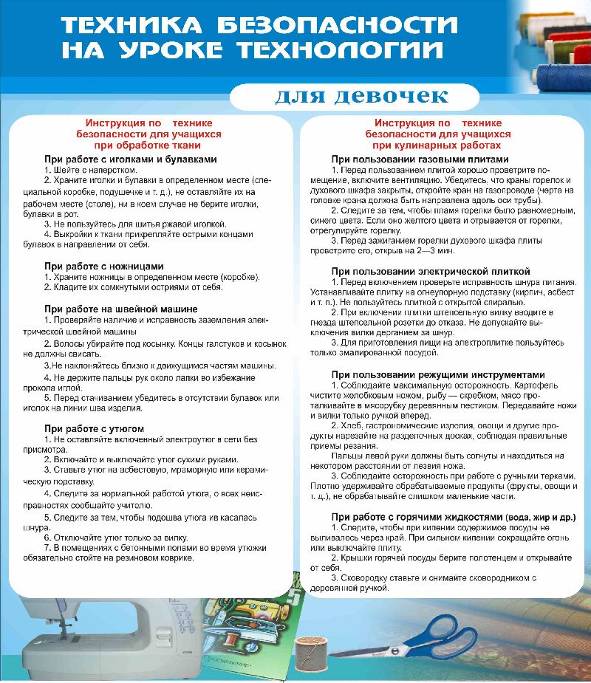 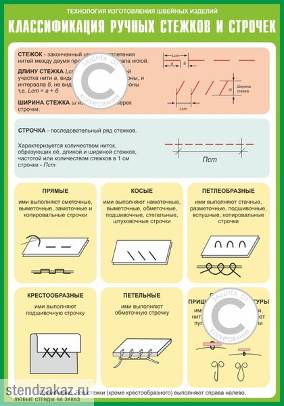 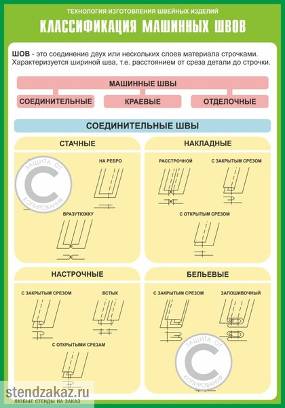 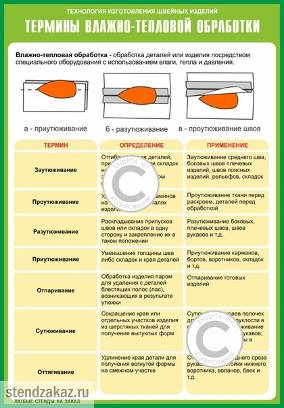 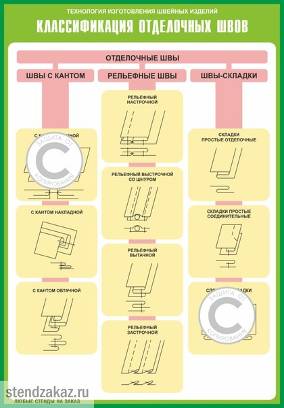 